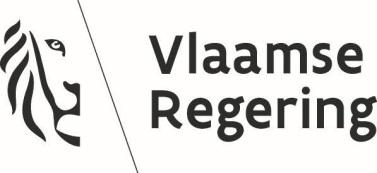 OVEREENKOMSTTussende Vlaamse Gemeenschap, vertegenwoordigd door haar Regering, in de persoon van 
de heer Sven Gatz, Vlaams minister van Cultuur, Media, Jeugd en Brussel 
gevestigd te 1000 Brussel, Koolstraat  35 enCultuurconnect vzw, met maatschappelijke zetel te 1000 Brussel, Priemstraat 51, ingeschreven in de Kruispuntbank voor ondernemingen onder het nummer 0629.858.909, vertegenwoordigd door haar voorzitter, de heer Herman Lauwers en haar directeur, de heer Bart Beuten, wordt de volgende overeenkomst gesloten:HOOFDSTUK 1. ALGEMENE BEPALINGEN EN BELEIDSKADERArtikel 1. VoorwerpDeze overeenkomst regelt de samenwerking tussen Cultuurconnect vzw en de Vlaamse Gemeenschap. Art. 2. Duur van de overeenkomst§1. De overeenkomst gaat in op 1 januari 2019, is geldig tot 31 december 2023 en is hernieuwbaar.§2. De duur van deze overeenkomst wordt met zes maanden verlengd in het geval de nieuwe overeenkomst niet tijdig wordt gesloten en op voorwaarde dat de subsidiëring van de organisatie Cultuurconnect vzw niet wordt stopgezet. §3. Uiterlijk drie maanden na de ondertekening van de overeenkomst, dient Cultuurconnect vzw een vijfjarig Meerjarenplan in bij de administratie, waarin het de strategische doelstellingen en acties die Cultuurconnect vzw zal opzetten om haar opdracht uit te voeren formuleert en waarin het de planmatige inzet van personeel en middelen toelicht.Art. 3. Wettelijk en reglementair kaderDeze overeenkomst kadert in de uitvoering van hoofdstuk 4, afdeling 2 van het decreet van 6 juli 2012 betreffende het Lokaal Cultuurbeleid (decreet Lokaal Cultuurbeleid): Ondersteuning van het integraal lokaal cultuurbeleid en het Besluit van de Vlaamse Regering van 26 oktober 2012 ter uitvoering van het decreet van 6 juli 2012 betreffende het lokaal cultuurbeleid, Afdeling 2 Ondersteuning van het integraal lokaal cultuurbeleid. HOOFDSTUK 2. VERPLICHTINGEN EN VERBINTENISSEN VAN CULTUURCONNECT VZW Art. 4. Wijze van uitvoeringCultuurconnect vzw verbindt zich ertoe de opdrachten vermeld in artikel 21 van het decreet Lokaal Cultuurbeleid als volgt uit te voeren 4.1 Algemene opdrachtCultuurconnect ondersteunt gemeenten bij de digitale uitdagingen van hun cultuurbeleid, met klemtoon op openbare bibliotheken, cultuur- en gemeenschapscentra en aandacht voor sectoroverschrijdende verbindingen. De organisatie neemt strategisch onderbouwde initiatieven met betrekking tot de ontwikkeling en exploitatie van digitale diensten. Deze diensten dragen bij aan de optimalisering, innovatie en rolvernieuwing van de publiekswerking en back-office werkprocessen van lokale cultuuractoren. Om deze opdracht tot een goed einde te brengen, kiest Cultuurconnect voor overleg en cocreatie met het werkveld en samenwerking met tal van partners binnen de bovenbouw en binnen en buiten de ruime cultuursector.4.2 Specifieke opdracht 1Cultuurconnect continueert het beheer van de provinciale digitale bibliotheekomgevingen tot op het ogenblik van de consolidatie en integratie ervan in de Vlaamse digitale gemeenschappelijke basisinfrastructuur voor openbare bibliotheken. Specifieke afspraken met betrekking tot de concrete realisatie en uitbating van deze deelprojecten hebben Cultuurconnect en de Vlaamse Gemeenschap gemaakt in een bijkomende overeenkomst die aanving op 1 januari 2018 en die afloopt eind 2025.4.3 Specifieke opdracht 2Cultuurconnect geeft mee uitvoering aan de visienota “Een Vlaams cultuurbeleid in het digitale tijdperk” op het vlak van expertiseopbouw, kennisdeling, het opzetten van digitale innovatietrajecten en realiseren van digitale schaalvergrotingsprojecten. Cultuurconnect doet dit in een netwerk met andere Vlaamse bovenbouwspelers.4.4 Strategische en operationele doelstellingenCultuurconnect ontwikkelt initiatieven met het oog op een aantal strategische doelstellingen (SD) en operationele doelstellingen (OD). Deze doelstellingen kaderen in een ruimere visie op de relatie tussen het lokaal cultuurbeleid en digitalisering zoals toegelicht door Cultuurconnect op: https://www.cultuurconnect.be/sites/default/files/2018-08/20160112_visietekst_cc.pdfAan de verschillende doelstellingen zijn indicatoren gekoppeld ten behoeve van rapportage en meetbaarheid. SD 1 : Het werkveld is zich meer bewust van de digitale uitdagingen en wil er actief mee aan de slag gaan Cultuurconnect wil de drempels slechten die het werkveld ervaart met betrekking tot de digitale uitdagingen en haar versterken opdat ze de impact ervan op de eigen rol en werking beter (h)erkent en sneller of gemakkelijker actie onderneemt.SD 1 OD 1 : Cultuurconnect ontwikkelt een gevarieerd aanbod van inspiratie- en leermomenten voor een innovatieve, digitale cultuurpraktijk zodat het werkveld de uitdagingen beter kan verbeelden en haar competenties en vaardigheden met betrekking tot het digitale kan aanscherpen. Cultuurconnect ontwikkelt een bijzonder inspiratiespoor rond digitale kunst- en cultuurbeleving, vooral (maar niet uitsluitend) gericht op pionierende professionals uit cultuur- en gemeenschapscentra die in een tweede fase mee ambassadeurs worden gemaakt t.a.v. de rest van het werkveld. Indicatoren SD 1 OD 1 :(output) Cultuurconnect bereikt met inspiratie- en leermomenten jaarlijks minstens 50% van de bibliotheken en 30% van de cultuur- en gemeenschapscentra. Cultuurconnect stuurt een nieuwsbrief met inspirerende content op maat van bibliotheekmedewerkers en een nieuwsbrief met inspirerende content op maat van medewerkers van cultuur-, gemeenschapscentra en cultuurdiensten. Op de eerste nieuwsbrief realiseert Cultuurconnect 2000 ingeschreven volgers, met een gemiddelde open ratio van minstens 40% en een click ratio van 20% bij deze doelgroep. Op de tweede nieuwsbrief realiseert Cultuurconnect 1800 ingeschreven volgers, met een gemiddelde open ratio van minstens 25% en een click ratio van 8% Voor de website realiseert Cultuurconnect jaarlijks minstens 100.000 clicks op inspirerende content.(outcome) Cultuurconnect realiseert jaarlijks een groei qua bewustwording en digitale vaardigheden bij de actoren van het lokaal cultuurbeleid op het vlak van digitalisering. Bij de meting van de groei blijkt dat minstens 10% van de respondenten aangeeft dat de blik, competenties en vaardigheden verruimd zijn en minstens 5% van de respondenten aangeeft die concreet in te zetten in de eigen lokale context.SD 1 OD 2: Cultuurconnect verbindt het werkveld met een sectordoorbrekend netwerk van interessante partners voor digitale innovaties in het lokaal cultuurbeleid, zodat zoveel mogelijk expertise laagdrempelig ter beschikking staat Indicatoren SD 1 OD 2 :(output) Cultuurconnect handelt minstens 90% van vragen naar doorverwijzing in verband met digitale innovatie succesvol af (bijv. vragen naar relevante consultants/bedrijven voor de begeleiding van een lokaal traject of project m.b.t. digitale innovatie, vragen naar een goede opleiding rond digitale transformatie,...). SD 2 : Het werkveld zoekt op een lokale schaal naar concrete oplossingen voor haar digitale uitdagingen Cultuurconnect wil met investeringen in kansen, middelen en mensen op het terrein het werkveld helpen om het digitale op een kritische manier te omarmen en er innovatief mee aan de slag te gaan in functie van een toekomstbestendige cultuurpraktijk.SD 2 OD 1 : Cultuurconnect gaat via een projectoproep op zoek naar relevante experimenten met betrekking tot lokale digitale uitdagingen.Indicatoren SD 2 OD 1 :(output) Cultuurconnect lanceert minimaal 1 keer per jaar een projectoproep. Cultuurconnect ontsluit het proces van deze projectoproep via haar nieuwsbrief op maat van bibliotheekmedewerkers en haar nieuwsbrief op maat van medewerkers van cultuur-, gemeenschapscentra en cultuurdiensten. Op de eerste nieuwsbrief realiseert Cultuurconnect 2000 ingeschreven volgers, met een gemiddelde open ratio van minstens 40% en een click ratio van 20% bij deze doelgroep. Op de tweede nieuwsbrief realiseert Cultuurconnect 1800 ingeschreven volgers met een gemiddelde open ratio van minstens 25% en een click ratio van 8%. Cultuurconnect realiseert een participatie van minstens 80 deelnemende instanties (bibliotheken, cultuurcentra, gemeenschapscentra, andere lokale cultuuractoren) aan oproep, selectieproces en omringende acties. In het selectieproces wordt voldoende externe expertise betrokken.(outcome) Cultuurconnect zet tijdens het proces van de projectoproep in op kwaliteit en diversiteit qua digitale uitdaging, inhoudelijk thema, doelgroep en werksoort en kan daardoor een gevarieerde selectie aan kwalitatieve experimenten weerhouden.SD 2 OD 2 : Cultuurconnect gaat in labo-omgevingen samen met het werkveld op zoek naar concrete oplossingen voor de lokale digitale uitdagingen.Indicatoren SD 2 OD 2 : (output) Cultuurconnect realiseert een participatie van jaarlijks minstens 40 deelnemende lokale cultuurwerkers (bibliotheken, cultuurcentra, gemeenschapscentra, andere lokale cultuuractoren) aan haar R&D (research and development) proces (van selectie tot oplevering). Cultuurconnect ontsluit het proces van de R&D projectwerking via haar nieuwsbrief op maat van bibliotheekmedewerkers en haar nieuwsbrief op maat van medewerkers van cultuur-, gemeenschapscentra en cultuurdiensten. Op de eerste nieuwsbrief realiseert Cultuurconnect 2000 ingeschreven volgers, met een gemiddelde open ratio van minstens 40% en een click ratio van 20% bij deze doelgroep. Op de tweede nieuwsbrief realiseert Cultuurconnect 1800 ingeschreven volgers, met een gemiddelde open ratio van minstens 25% en een click ratio van 8%. Voor de website realiseert Cultuurconnect jaarlijks minstens 100.000 clicks op content met betrekking tot de R&D projecten.(outcome) Cultuurconnect rondt minstens 90% van haar R&D projecten succesvol af, hetzij omdat ze landen in gevalideerde oplossingen die lokaal inzetbaar zijn, hetzij omdat ze landen in gevalideerde oplossingen die klaar zijn voor opschaling, hetzij omdat ze in een vroege fase zijn stopgezet wegens een te beperkt potentieel maar zijn vertaald naar een set goed gedocumenteerde lessen voor het werkveld.Cultuurconnect voert in 2021 een tussentijdse evaluatie van de voorgaande projectoproepen uit. Deze evaluatie zal enerzijds focussen op de resultaten en effecten van de projectoproepen (kwantitatief, kwalitatief, bereik en impact) en anderzijds op de methodiek van de projectoproep. Cultuurconnect legt uiterlijk op 31/12/2021 de resultaten van deze tussentijdse evaluatie voor aan de bevoegde administratie.SD 3 : Lokale cultuuractoren beschikken over relevante en kwalitatieve bovenlokaal beheerde oplossingen voor hun digitale uitdagingen Cultuurconnect wil haar meerwaarde op het vlak van schaalgrootte en specialisatie voor het werkveld maximaliseren door beproefde oplossingen voor lokale digitale uitdagingen op te schalen tot een brede portfolio van duurzame, bovenlokaal beheerde diensten, waarop het brede werkveld in een betaalmodel kan intekenen. SD 3 OD 1 : Cultuurconnect schaalt R&D projecten die hun potentieel in een labo-omgeving hebben aangetoond, op tot bovenlokale diensten waarop het brede werkveld kan intekenen.Indicatoren SD 3 OD 1 : (output) Cultuurconnect schaalt elke twee jaar minstens drie succesvolle R&D projecten op.SD 3 OD 2 : Cultuurconnect zorgt voor het operationele beheer van volgende componenten van de Vlaamse digitale gemeenschappelijke basisinfrastructuur voor openbare bibliotheken.Open VlaccOpen Vlacc is een databank van metadata over de fysieke collecties van de openbare bibliotheken. Open Vlacc ondersteunt de openbare bibliotheken op drie vlakken: (1) catalogiseren van de collecties op landelijk niveau waardoor tijd vrij komt in de lokale bibliotheken voor andere taken, (2) ondersteunen van collectievorming en -verwerking en (3) presentatie van de collectie aan het publiek: een zoekomgeving waarin de catalogus verrijkt wordt met andere databronnen.BibliotheekwebsitesCultuurconnect beheert één online (mobiele) publieksomgeving voor de online promotie van lokale bibliotheken, hun collecties en diensten. Bibliotheekwebsites maakt de collectie en diensten van de deelnemende bibliotheken op een hedendaagse manier vlot doorzoekbaar en ontsluit informatie en inspiratie met een sterke gebruikerservaring. Bibliotheekleden beschikken er over een hedendaagse self-service omgeving (Mijn Bibliotheek) met diensten zoals uitleningen bekijken, verlengen, reserveren en lijsten maken. De Mijn Bibliotheek login wordt ook gebruikt om toegang te verlenen tot digitale collecties. Indicatoren SD 3 OD 2 : (output) Cultuurconnect realiseert een deelname van minstens 90% van de openbare bibliotheken aan Open Vlacc en Bibliotheekwebsites. (outcome) Cultuurconnect wil een relevante dienstverlening aanbieden en zet daarom in op een jaarlijkse verhoging van het publieksbereik van Bibliotheekwebsites. Cultuurconnect wil een kwaliteitsvolle dienstverlening aanbieden en zet daarom in op het terugdringen van issues en downtijden, te meten aan de hand van relevante statistieken en het bevorderen van de snelheid en volledigheid van de databank van Open Vlacc.SD 3 OD 3 : Cultuurconnect ontwikkelt en beheert een Vlaamse e-boekendienstHet Europees Hof van Justitie stelde in een arrest van 2016 dat e-boeken kunnen uitgeleend worden, zonder voorafgaandelijk akkoord van de rechthebbenden. Het Hof stelt dat dit kan indien de digitale uitleen de fysieke uitleen nabootst: ‘one copy one user’. Op basis hiervan ontwikkelt en beheert Cultuurconnect een Vlaamse e-boekendienst voor openbare bibliotheken, vertrekkend vanuit gebruikersbehoeften, beproefde technologische oplossingen en een duurzaam bedrijfsmodel. Indicatoren SD 3 OD 3 : (output) Cultuurconnect realiseert een deelname van minstens 50% van de openbare bibliotheken aan de Vlaamse e-boekendienst tegen het einde van de looptijd van deze overeenkomst op 31/12/2023.(outcome) Cultuurconnect wil een relevante dienstverlening aanbieden en zet daarom in op een jaarlijkse verhoging van het publieksbereik van de Vlaamse e-boekendienst. Cultuurconnect wil een kwaliteitsvolle dienstverlening aanbieden en zet daarom in op het terugdringen van issues en downtijden, te meten aan de hand van relevante statistieken en het bevorderen van de snelheid en volledigheid van het aanbod titels.SD 3 OD 4 :  Cultuurconnect zorgt voor het beheer en de verdere uitbouw van bovenlokale digitale collecties voor openbare bibliotheken.Cultuurconnect verzorgt een aanbod van digitale collecties voor openbare bibliotheken (bijv. kranten- en tijdschriftentitels, digitale kinderprentenboeken, digitaal filmaanbod,...). Het is belangrijk dat (een deel van) dit aanbod ook van thuis uit bereikbaar is voor bibliotheekleden, wat de waarde van deze dienstverlening verhoogt. Cultuurconnect zet in op de kwaliteit van de presentatie van de collectie, het gebruiksgemak van de applicaties, het aantal titels en waar relevant de toegankelijkheid voor onderwijs.Indicatoren SD 3 OD 4 : (output) Cultuurconnect realiseert een deelname van minstens 75% van de openbare bibliotheken aan één van de bovenlokaal aangeboden digitale collecties.(outcome) Cultuurconnect wil een relevante dienstverlening aanbieden en zet daarom in op de jaarlijkse verhoging van het publieksbereik van de digitale collecties. Cultuurconnect streeft naar toegankelijkheid van de bibliotheekcollectie voor onderwijs en zet daarom in op een jaarlijkse stijging van het aantal scholen dat zich aanmeldt om de voor hen relevante digitale collecties intra muros te gebruiken. Cultuurconnect wil een kwaliteitsvolle dienstverlening aanbieden en zet daarom in op het terugdringen van issues en downtijden, te meten aan de hand van relevante statistieken.SD 3 OD 5 : Cultuurconnect onderzoekt de wenselijkheid en de haalbaarheid van een gedeelde digitale basisinfrastructuur voor de sector van de gesubsidieerde podiuminstellingen.Cultuurconnect legt tegen uiterlijk 1/7/2020 een conceptnota voor, waarin de scope van een gedeelde digitale basisinfrastructuur voor de sector van de podiuminstellingen, het draagvlak en de haalbaarheid worden onderzocht en toegelicht. Cultuurconnect betrekt de podiuminstellingen via een kwaliteitsvol participatietraject bij de opmaak van deze conceptnota. Na goedkeuring van deze conceptnota, werkt Cultuurconnect een concreet modulair plan van aanpak uit voor de ontwikkeling en uitbouw van een of meer onderdelen van de gedeelde digitale basisinfrastructuur.Na goedkeuring van dit concreet plan, wordt dit plan vastgelegd in een addendum bij deze beheersovereenkomst.Prioritaire component in de gedeelde digitale basisinfrastructuur betreft onderzoek naar een gedeeld ticketingsysteem voor podiuminstellingen, optionele te onderzoeken componenten kunnen zijn: marketing, dataverzameling en -analyse, website, zaalplanning, enz.	Indicatoren SD 3 OD 5 :(output) Cultuurconnect realiseert een deelname van minstens 60 % van de podiuminstellingen aan het participatietraject bij de opmaak van de conceptnota over de gedeelde digitale basisinfrastructuur.SD 3 OD 6 : Cultuurconnect biedt een klantvriendelijke service bij de ondersteuning van haar diensten.Indicatoren SD 3 OD 6 : (output) Cultuurconnect wil een klantvriendelijke dienstverlening aanbieden en zal 80% van de servicedeskvragen binnen de 2 werkdagen behandelen. Voor kritieke problemen respecteert Cultuurconnect een responstijd van maximaal 2 werkuren voor 80% van de gevallen. 80% van de servicedeskvragen zullen binnen de vooropgestelde termijn van de week opgelost worden (kritieke problemen binnen de 4 uur). Minstens 25% van de content in de digitale communicatiemix van Cultuurconnect (website, Nieuwsbrief Connected, social media,...) staat in relatie met haar diensten. Voor alle diensten bestaat er een nieuwsbrief waarop deelnemende cultuuractoren zich kunnen inschrijven om op de hoogte te blijven.(outcome) Cultuurconnect tekent minimaal 90% op qua klantentevredenheid over de ondersteuning van haar diensten.4.5 OrganisatiemodelCultuurconnect realiseert haar opdrachten met oog voor efficiëntie, innovatie, kwaliteit, duurzaamheid en sociaal ondernemerschap. Dit blijkt onder andere uit:Cultuurconnect ontwikkelt schaalbare en gebruiksvriendelijke oplossingen in samenwerking met individuele en collectieve actorenCultuurconnect werkt samen met Luisterpunt en de Zorgbibliotheek in het kader van de gemeenschappelijke basisinfrastructuur voor openbare bibliotheken daar waar de werking van Luisterpunt en de Zorgbibliotheek ingepast kan worden in die omgeving    Cultuurconnect beheert een groeiend ecosysteem met permanente zorg voor de noden van gebruikers en partnersCultuurconnect diversifieert haar inkomsten door de verdere uitbouw van betalende dienstverlening, gebaseerd op coöperatieve business modellen en ondersteund door een voorkeur  voor “open data” en “open source”. Cultuurconnect realiseert een transparant consortiummodel en -werking waarin deelnemers uit het werkveld samen beslissen over de roadmap van haar verschillende diensten en in co-creatie optimalisaties en uitbreidingen kunnen uitwerken.Cultuurconnect past de principes van cultural governance toe.HOOFDSTUK 3. VERBINTENISSEN VAN DE VLAAMSE OVERHEIDArt. 5. Werkingssubsidie§1. De Vlaamse Gemeenschap verbindt zich ertoe, binnen de perken van de daartoe in de algemene uitgavenbegroting van de Vlaamse Gemeenschap ingeschreven kredieten, vanaf 2019 en voor de duur van deze overeenkomst jaarlijks een subsidie van 4.030.445 euro ter beschikking te stellen van Cultuurconnect vzw, voor de werkingskosten en voor het realiseren van de opdrachten, zoals omschreven in artikel 4 en de doelstellingen zoals omschreven in het goedgekeurde meerjarenplan.§2. Bij de aanvang van elk werkingsjaar zal de Vlaamse Gemeenschap, binnen de perken van de daartoe in de algemene uitgavenbegroting van de Vlaamse Gemeenschap ingeschreven kredieten, de subsidie aanpassen aan de tijdens de begrotingsronde gehanteerde index.§3. De Vlaamse Gemeenschap kan tijdens de looptijd van deze overeenkomst bijkomende opdrachten geven aan Cultuurconnect. Deze bijkomende opdrachten worden beschreven in een addendum dat wordt gevoegd bij deze overeenkomst. HOOFDSTUK 4 TOEZICHT OP DE UITVOERING VAN DE TAKEN VIA OPVOLGING, RAPPORTERING EN CONTROLEArt. 6. VoortgangsrapportageHet voortgangsrapport, vermeld in artikel 16 van het decreet Lokaal Cultuurbeleid, is niet alleen opsommend, maar biedt ook een kritische zelfevaluatie aan de hand van de indicatoren opgenomen in artikel 4 van deze overeenkomst, in het bijzonder als bepaalde indicatoren aangeven dat een bepaalde doelstelling niet of in mindere mate werd gerealiseerd. Het voortgangsrapport wordt in twee exemplaren bezorgd aan de bevoegde administratie: één exemplaar op papier en één exemplaar in digitale vorm.Art. 7. Toezicht en opvolging door de betrokken overheid§ 1. Uiterlijk drie maanden na het indienen van het voortgangsrapport vindt er een jaarlijks overleg plaats tussen Cultuurconnect vzw en het Departement Cultuur, Jeugd en Media, waarop het voortgangsrapport wordt voorgesteld door de vzw. Tijdens het overleg wordt de realisatie van de strategische en operationele doelstellingen aan de hand van de voorgestelde indicatoren besproken en is er ruimte voor vragen. Op verzoek van een van de partijen kan ook bijkomend overleg plaatsvinden. §2. Het Departement Cultuur, Jeugd en Media mag op ieder ogenblik aanvullende informatie en documenten opvragen aan Cultuurconnect vzw.§3. Beide partijen engageren zich om minstens 4 keer per jaar een overleg te plannen over de uitvoering van deze overeenkomst.§4. Cultuurconnect voert in het voorlaatste jaar van deze overeenkomst (2022) en in overleg met de bevoegde administratie, een uitgebreid onderzoek uit over haar projecten en diensten in de looptijd van deze overeenkomst. Dit onderzoek peilt naar de kwaliteit van de dienstverlening, de tevredenheid van de culturele actoren en naar de impact in het culturele veld. Cultuurconnect bezorgt de resultaten van dit onderzoek uiterlijk op 31/3/2023 samen met het voortgangsrapport aan de bevoegde administratie.Art. 8. Kapitaalsubsidie van Cultuurconnect vzwBeide partijen erkennen dat op datum van 31 december 2018 een bedrag van 2.026.075,13 euro op de passiefzijde van de balans van Cultuurconnect vzw een oorsprong vindt in de kapitaalsubsidie die de Vlaamse Gemeenschap heeft toegekend aan de rechtsvoorganger Bibnet vzw.Het bedrag dat zijn oorsprong vindt in de kapitaalsubsidie moet worden ingezet voor de realisatie van doelstellingen zoals opgenomen in deze overeenkomst of de addenda die worden toegevoegd aan deze overeenkomst. Cultuurconnect verbindt zich ertoe de kapitaalsubsidie tijdens de looptijd van deze overeenkomst jaarlijks met minstens 15% van het initiële bedrag, zoals bedoeld in het eerste lid van artikel 8, af te bouwen. Cultuurconnect dient hiervoor elk jaar uiterlijk op 15 november samen met de begroting een concreet bestedingsplan voor de besteding van de kapitaalsubsidie in het volgende werkjaar in. Dit bestedingsplan wordt ter goedkeuring voorgelegd aan de bevoegde administratie. In het eerste werkjaar van de overeenkomst dient Cultuurconnect het bestedingsplan voor de besteding van de kapitaalsubsidie in dat werkjaar, samen met het meerjarenplan, uiterlijk drie maanden na ondertekening van de overeenkomst in bij de bevoegde administratie.Jaarlijks rapporteert Cultuurconnect vzw over de besteding van de kapitaalsubsidie in het afgelopen jaar. Deze rapportering wordt neergeschreven in het voortgangsrapport dat de organisatie jaarlijks indient bij de administratie. HOOFDSTUK 5 SLOTBEPALINGENArt. 9. CommunicatieCultuurconnect vzw moet het zwartwitlogo ‘Vlaanderen, verbeelding werkt’ gebruiken op alle externe communicatiemiddelen (publicaties, brochures, banners op evenementen …). Art. 10. Aanpassing van de overeenkomst §1. De partijen verbinden zich ertoe de overeenkomst te goeder trouw uit te voeren. §2. Op initiatief van één van de partijen en na formeel akkoord van alle partijen kunnen bepalingen van deze overeenkomst aangepast worden. Deze wijzigingen worden neergeschreven in een annex, die onlosmakelijk deel uitmaakt van onderhavige overeenkomst.§3. Indien zich tijdens de duur van de overeenkomst ingrijpende wijzigingen voordoen, hetzij in de maatschappelijke omgeving waarin Cultuurconnect vzw actief is, hetzij in de beleidsopties, hetzij door een interventie van de Vlaamse minister bevoegd voor Financiën en Begroting in overleg met de Vlaamse Regering ten gevolge van een belangrijke wijziging van het financiële engagement van de Vlaamse Gemeenschap tijdens de duur van de overeenkomst, en deze wijzigingen de opdracht van Cultuurconnect vzw dermate veranderen dat deze veranderingen niet kunnen ingepast worden in de vigerende afspraken tussen de partijen, wordt deze overeenkomst aangepast zoals bepaald in §2.§4. Beide partijen kunnen de overeenkomst beëindigen mits voorafgaand overleg en mits inachtneming van een opzegtermijn van één jaar. De Vlaamse Gemeenschap kan de overeenkomst met onmiddellijke ingang verbreken indien er zware overtredingen worden vastgesteld. De verbreking met vermelding van de zware overtredingen wordt bij aangetekende brief betekend.Opgemaakt te Brussel in vier exemplaren op               . Elke partij erkent een exemplaar te hebben ontvangen.Voor de Vlaamse Gemeenschap,de Vlaamse minister van Cultuur, Media, Jeugd en Brussel
Sven GATZVoor Cultuurconnect vzw,Herman Lauwers		Bart Beuten
Voorzitter	 	Algemeen directeur